2023 SUMMER SCHOOL - COURSE DETAILS2023 SUMMER SCHOOL BOOKING FORMBitte reservieren Sie mir einen Platz für die Sommerschule der Taoist Arts Organisation 2023.  Ich füge meine Zahlung von £328 bei und gehe davon aus, dass dies eine nicht rückzahlbare Anzahlung für Unterkunft und Verpflegung ist.  Die Ausbildungsgebühr von £160 ist bei Ankunft am Kurs in bar/mit Karte/mit Scheck oder im Voraus per BACS zu zahlen.    Für diejenigen, die per Banküberweisung zahlen möchten, lauten die Details wie folgt:Bank: NatWestAccount: Taoist Arts OrganisationAccount Number: 27712761Branch Sort Code: 60-19-19BIC: NWBK GB 2LIBAN: GB31 NWBK 6019 1927 7127 61Bitte gebt Euren Nachnamen, eure Initialen und zusammenfassense Namenseferenz an, z. B. SmithASUM.Mir ist bekannt, dass ich dafür verantwortlich bin, dass meine Mitgliedschaft und Versicherung auf dem neuesten Stand sind, bevor ich an der Schulung teilnehme.Name:							T.A.O. Membership No : Wohnort/Adresse:  E- mail Address:Ich benötige ein Einzelzimmer:  Bitte gebt ab, ob Ihr auch den Tui Na-Folgekurs in Stowe besuchen möchtet.Taoist Arts Organisation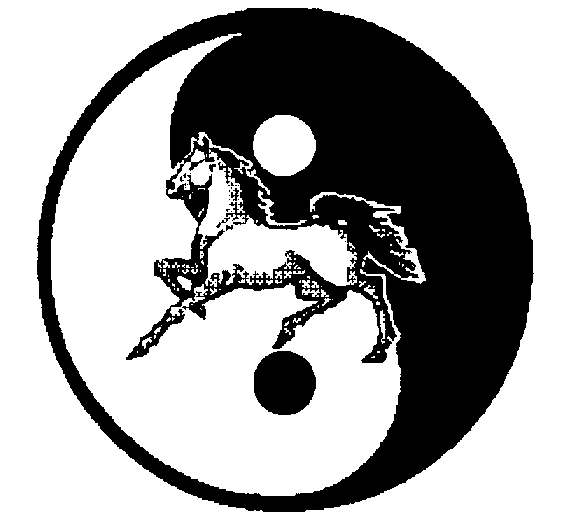 Ort 	Stowe School, Stowe, Buckingham, MK18 5EHDatum    Sunday 23 July – 28 July 2023 (Starting at 07:00 on Monday)KursleiterTony Swanson, Taoist Arts Organisation, Technical DirectorTrainingsgebühren£160 Training Fee payable on arrival at Stowe or beforehand by BACS. Kosten für Übernachtung und Vollpension(Stowe School)The full cost for accommodation is £328.  A non-refundable deposit of £328 will be your Booking deposit required to secure your place on the course. This deposit needs to be paid by 5 June 2023.Booking Forms (UK, France and Germany): Bitte sendet das ausgefüllte Buchungsformular (per E-Mail) an Shaun Cahill. Die Kaution ist zu überweisen an: Marie Hartshorn im Vereinigten Königreich, Anita Mallock-Groh in Deutschland oder Christine Euler in Frankreich.  Die Zahl der verfügbaren Plätze ist auf 60 begrenzt.Einzelzimmer werden nach dem Prinzip vergeben: "Wer zuerst kommt, mahlt zuerst".Booking Forms (UK, France and Germany): Bitte sendet das ausgefüllte Buchungsformular (per E-Mail) an Shaun Cahill. Die Kaution ist zu überweisen an: Marie Hartshorn im Vereinigten Königreich, Anita Mallock-Groh in Deutschland oder Christine Euler in Frankreich.  Die Zahl der verfügbaren Plätze ist auf 60 begrenzt.Einzelzimmer werden nach dem Prinzip vergeben: "Wer zuerst kommt, mahlt zuerst".Der Anmeldeschluss ist MONTAG, 5. JUNI 2023. Aufgrund der Bestimmungen der Stowe School ist es sehr unwahrscheinlich, dass spätere Buchungen akzeptiert werden.Der Anmeldeschluss ist MONTAG, 5. JUNI 2023. Aufgrund der Bestimmungen der Stowe School ist es sehr unwahrscheinlich, dass spätere Buchungen akzeptiert werden.Für weitere Information: Bitte kontaktieren Sie Shaun Cahill so schnell wie möglich.Für weitere Information: Bitte kontaktieren Sie Shaun Cahill so schnell wie möglich.Kurs Organisator:  Shaun Cahill      Email : secretary@taoistarts.org  Mob: 07773 428578Kurs Organisator:  Shaun Cahill      Email : secretary@taoistarts.org  Mob: 07773 428578Taoist Arts OrganisationPräferenzen NormalVegetarischAndere (bitte angeben)FrühstückMittag- und Abendessen